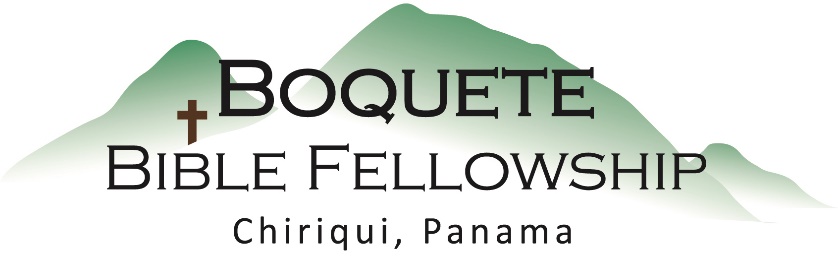 Adoración Dominical – 15 de enero, 2023Bienvenida y anunciosOración de limpieza: Salmo 25:8-11Llamado a la adoración: Salmo 109:30Adoración a través del cantoAdoración a través de las ofrendasOración de IluminaciónSermón: “Venga tu reino” - Darrell EashRespuestaBendición: Romanos 16:25ª, 27Anuncios para esta semanaEstudio Bíblico de los miércoles – En receso hasta el 1ro de febrero.Estudio Bíblico para las damas – En receso hasta el 2 de febrero. Habrá algunos eventos divertidos y excursiones en enero – Así que manténganse atentos a los anuncios y/o contacte a Karen para más información.Website – Si usted no lo ha visto desde hace un tiempo, visite nuestra página web: boquetebiblefellowship.com. Hay servicios grabados, sermones, estudios Bíblicos, información acerca de la iglesia y diferentes ministerios, junto con maneras de conectarse con la familia de la iglesia.Notas del Sermón¿A qué se asemeja el reino de Dios?Un agricultor que sembró buena semilla (Mateo 13:24)Un grano de mostaza (Mateo 13:31)La levadura que fermenta la masa (Mateo 13:33)Un tesoro escondido en el campo (Mateo 13:44)Una perla de gran valor (Mateo 13:46)Una red de pesca echada al mar (Mateo 13:47)Un propietario que contrató obreros (Mateo 20:1)Un rey que preparó un banquete de bodas (Mateo 22:2)Diez vírgenes (Mateo 25:1)Tres siervos de un hombre que emprendió un viaje (Mateo 25:14)¿Cuándo viene el reino de Dios?¿Quién hereda el reino de Dios?¿Cuáles recompensas se encuentran en el reino de Dios?Comer del árbol de la vida (Apocalipsis 2:7)Escapar la segunda muerte (Apocalipsis 2:11)Recibir un nombre nuevo (Apocalipsis 2:17)Ser vestido de vestiduras blancas (Apocalipsis 3:5)Convertirse en columna del templo de Dios (Apocalipsis 3:12)Sentarse con Jesús en su trono (Apocalipsis 3:21)Gobernar las naciones (Apocalipsis 2:26-27)